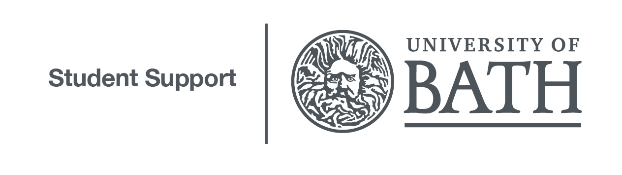 Undergraduate Sample Expenditure Budget 2023-2024 (38 Weeks)Each student’s spending will be personal to them, based on accommodation choice, any additional course costs, whether they stay in their accommodation during Easter and Christmas vacations (or save money when they return home) and how much they choose to spend on food, and social activities International students can use www.oanda.com/currency/converter/ in order to convert the figures in the budget into their national currency. This budget does not include tuition fees, flights home or visa charges. The blank column is to help you plan your own personal budget.* International Students: Additional money may be required to purchase warm clothing.** Course costs include books, materials, photocopying, printing & equipment etc.Additional Funding InformationHome UK Undergraduate Student Funding Student Finance: For information about your statutory funding entitlement please visit: www.gov.uk/student-finance University Funding: For information about the University Bursary, University Scholarship please visit: www.bath.ac.uk/topics/undergraduate-scholarships-bursaries-and-other-funding Student Money Advice: For information about Budgeting, Bank Accounts, Hardship Fund & Short-Term Loans please visit: www.bath.ac.uk/students/finance/funding-advicePlease note: Extra travel costs may apply to students studying Social Work. BlackbullionA money management tool to help you source additional funding & take control of your finances www.bath.ac.uk/campaigns/blackbullionHome UK Students with DisabilitiesFor UK Home students with a disability including a long-term health condition, mental health condition or specific learning difficulty please visit: http://www.gov.uk/disabled-students-allowances-dsasInternational & EU Students For information about international student funding please visit: www.bath.ac.uk/guides/money-advice-for-international-and-eu-students/ Other useful websites include: www.ukcisa.org.uk and www.educationuk.orgFor information about budgeting & living costs please visit: study-uk.britishcouncil.org/moving-uk/money-budgetingwww.ukcisa.org.uk/Information--Advice/Studying--living-in-the-UK/How-much-will-it-cost-tostudy-in-the-UK Some Budgeting Sites www.moneysavingexpert.com/students/student-guideFor information about reducing food waste, recipes & tips please visit: www.lovefoodhatewaste.comPlease note that the Student Money Advice is not responsible for the content of any of the above publications or websites.Expenditure Per WeekPersonal BudgetRent - Contracts are mostly 38 weeks some are 40 weeks Undergraduate University Non-Catered (ranges from £83- £246 per week) Average cost- £153 p/w. Inclusive of utility bills including internet and core possessions insurance. (Single accommodation)Undergraduate University Catered (ranges from £132 - £262 per week) (these prices include catering credit for 33 weeks).Rent – Contracts are usually for 52 weeks Off Campus in Bath averages £148 per week. Bills not inclusive£153.00 (Average Standard Undergraduate non-catered)Food, Toiletries, Household goods.£65.00Utility Bills (gas, water, electricity) Off campus accommodation only£20.00*Clothes£10.00Travel, local & outside of Bath (public transport)£25.00Leisure/Social/Sport£25.00Mobile Phone£5.00Health Costs (e.g. Contact lenses, Dentist, Prescriptions etc.)£5.00**Course costs (these can vary depending on the course so check with your Department)£9.00Laptop (including VAT)£809Your own allowance for EmergenciesOtherTotal Weekly Cost (undergraduate in halls of residence)£317Total Costs Per Academic Year£12,046